О внесении изменений в постановление администрации муниципального района Пестравский Самарской области от 15.08.2019 № 468 «Об утверждении муниципальной программы «Развитие системы образования в муниципальном районе Пестравский Самарской области»на 2019-2022 годы»В целях уточнения объемов финансирования, в соответствии с Федеральным законом от 06.10.2003 №131-ФЗ «Об общих принципах организации местного самоуправления в Российской Федерации», Указом Президента Российской Федерации от 07.05.2018 № 204 «О национальных целях и стратегических задачах развития Российской Федерации на период до 2024 года», руководствуясь статьями 41, 43 Устава муниципального района Пестравский Самарской области, администрация муниципального района Пестравский Самарской области ПОСТАНОВЛЯЕТ:1. Внести в постановление администрации муниципального района Пестравский Самарской области от 15.08.2019 № 468 «Об утверждении муниципальной программы «Развитие системы образования в муниципальном районе Пестравский Самарской области» на 2019-2022 годы» следующие изменения:1.1. Паспорт муниципальной программы «Развитие системы образования в муниципальном районе Пестравский Самарской области» на 2019-2022 годы» (далее – муниципальная программа) изложить в новой редакции согласно приложению к настоящему постановлению;1.2. В тексте муниципальной программы:1.2.1. Раздел 6 «Перечень программных мероприятий» изложить в следующей редакции:«6. Перечень программных мероприятий1.2.2. В разделе 7 «Обоснование ресурсного обеспечения муниципальной программы» цифру «83 775 984,53» заменить на цифру «85 775 984,53», цифру «25 201 930» заменить на цифру «27 201 930». 2. Опубликовать настоящее постановление в районной газете «Степь» и разместить на официальном Интернет-сайте муниципального района Пестравский Самарской области.3. Ответственному исполнителю муниципальной программы совместно со специалистом по информационной обработке и учету обращений граждан и организаций отдела информатизации администрации муниципального района Пестравский Самарской области (Пугачевой О.К.) в 10-дневный срок с даты утверждения настоящего постановления осуществить государственную регистрацию внесенных изменений в муниципальную программу в федеральном Реестре документов стратегического планирования в государственной информационной системе «Управление» в установленном порядке.4. Контроль за исполнением настоящего постановления оставляю за собой.Глава муниципального районаПестравский                                                                                         А.П. ЛюбаевПрокудина 21345Приложение к постановлению администрации муниципального района Пестравский Самарской области от __________________ № ____1.Паспорт ПрограммыпроектАДМИНИСТРАЦИЯ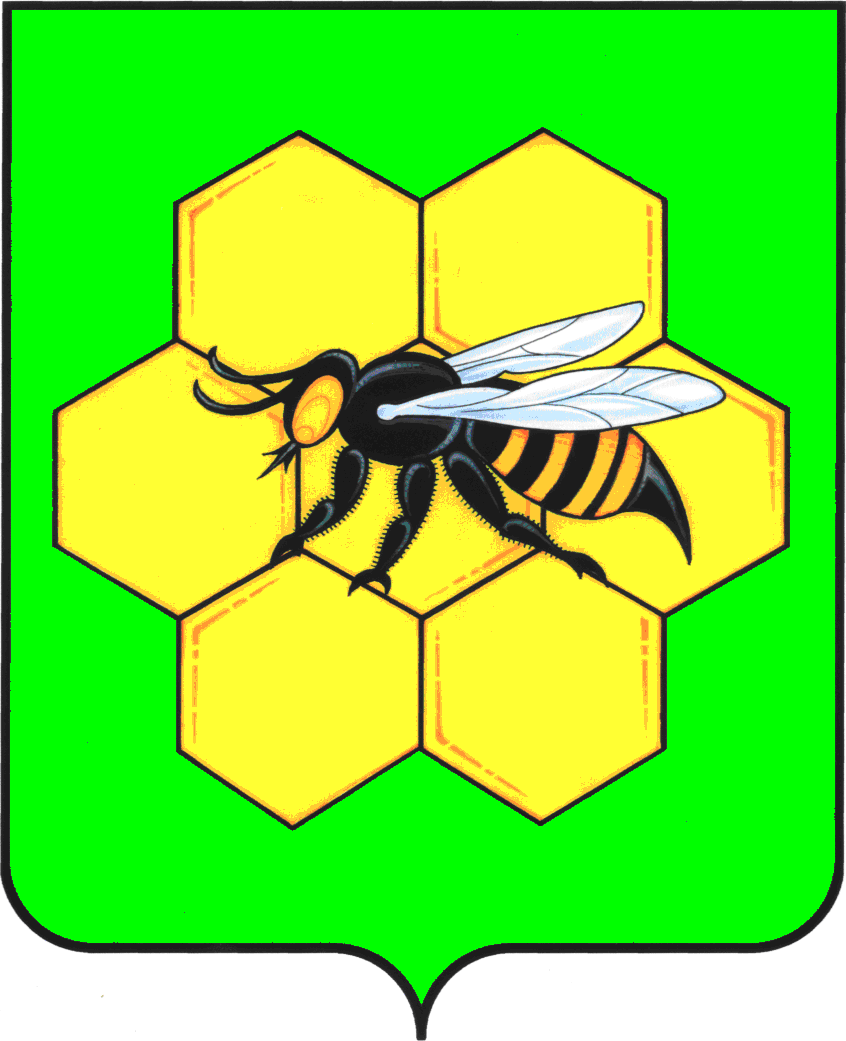 МУНИЦИПАЛЬНОГО РАЙОНАПЕСТРАВСКИЙСАМАРСКОЙ ОБЛАСТИПОСТАНОВЛЕНИЕ_______________________№___________№п/пНаименование мероприятия/ исполнитель2019-2022годывсего (руб.)В том числе по годам (средства местного бюджета)В том числе по годам (средства местного бюджета)В том числе по годам (средства местного бюджета)В том числе по годам (средства местного бюджета)№п/пНаименование мероприятия/ исполнитель2019-2022годывсего (руб.)20192020202120221Обеспечение  деятельности общеобразовательных организаций / МАУ «Ресурсный центр Пестравского района»78 563 862,542 345 000 24 718 862,5425 400 00026 100 0002Премии за качество работы педагогическим работникам/ Администрация муниципального района Пестравский200 00050 00050 00050 00050 0003Проектирование работ по ремонту, реконструкции зданий образовательных учреждений (проектно-сметная документация, экспертиза смет, технико-экономическое обоснование)/  МКУ «Отдел капитального строительства и жилищно-коммунального хозяйства администрации муниципального района Пестравский Самарской области»1 600 000400 000400 000400 000400 0004Проведение районного слета выпускников/ МБУ «Управление культуры, молодежной политики и спорта муниципального района Пестравский»360 00090 00090 00090 00090 0005Проведение торжественных мероприятий, посвящённых Дню учителя/МБУ «Управление культуры, молодежной политики и спорта муниципального района Пестравский»60 00015 00015 00015 00015 0006Капитальный ремонт зданий образовательных организаций/ МКУ «Отдел капитального строительства и жилищно-коммунального хозяйства администрации муниципального района Пестравский Самарской области»577 820046 930189 420341 4707Текущий ремонт ГБОУ СОШ с. Пестравка для размещения центра образования цифрового и гуманитарного профилей/ МАУ «Ресурсный центр Пестравского района»733 459,12733 459,120008Текущий ремонт помещений ГБОУ СО СОШ с. Майское ДДТ для размещения миникванториума/ МАУ «Ресурсный центр Пестравского района»1799 705,411799 705,410009Оборудование для работы миникванториума в ГБОУ СО СОШ с. Майское ДДТ/ МАУ «Ресурсный центр Пестравского района» 12500001250000010Текущий ремонт ГБОУ СОШ с. Марьевка для размещения центра образования цифрового и гуманитарного профилей/ МАУ «Ресурсный центр Пестравского района»756 137,460756 137,460011Текущий ремонт ГБОУ СОШ с. Мосты для размещения кабинетов «Технология»/ МАУ «Ресурсный центр Пестравского района»1000 000,0001000 000,0000Итого 85 775 984,535 433 164,5327 201 93026 144 42026 996 470Наименование ПрограммыМуниципальная программа «Развитие системы образования в муниципальном районе Пестравский Самарской области» на 2019-2022 годы (далее – Программа)Дата принятия решения о разработке муниципальной программы Постановление Администрации муниципального района   Пестравский Самарской области № 468 от 15.08.2019 «Об утверждении муниципальной программы «Развитие системы образования в муниципальном районе Пестравский Самарской области» на 2019-2022 годы»Ответственный исполнитель муниципальной ПрограммыУчастники муниципальной программыАдминистрация  муниципального района Пестравский Самарской области- Пестравский территориальный отдел образования Юго-Западного управления министерства образования и науки Самарской области;- Администрация муниципального района Пестравский Самарской области;- МКУ «Отдел капитального строительства и жилищно-коммунального хозяйства администрации муниципального района Пестравский Самарской области»;- МАУ «Ресурсный центр Пестравского района»;- МБУ «Управление культуры, молодежной политики и спорта муниципального района Пестравский».Цель программыОбеспечение устойчивого функционирования и развития  системы образования в муниципальном районе Пестравский в новых организационно-финансовых и нормативно-правовых  условиях, определенных приоритетными направлениями развития образовательной системы Российской Федерации и Самарской областиЗадачи Программы1) Модернизация сети образовательных учреждений и развитие образовательных услуг; 2) Совершенствование содержания и технологий обучения и воспитания; 3) Развитие системы обеспечения качества образования;4) Развитие материально-технической базы системы образования.Сроки реализации ПрограммыПоказатели (индикаторы)   Программы2019-2022 годы, этапы не выделяются Целевые индикаторы программы отражены в Приложении № 1 к Программе.Объемы  и источники финансирования ПрограммыОбщий объем финансового обеспечения Программы -85 775 984,53 рубля осуществляется за счет средств бюджета муниципального района Пестравский, в том числе:2019 год – 5 433 164,53 рублей;2020 год – 27 201 930 рублей;2021 год – 26 144 420 рублей;2022 год – 26 996 470 рублей.Объемы финансирования Программы по годам носят прогнозный                                           характер и подлежат корректировке в течение финансового года, исходя из потребности софинансирования мероприятий в частиреализации нормативных правовых актов Правительства Самарской области.